Publicado en Murcia el 13/07/2017 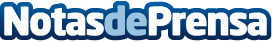 Rebajas: 5 trucos para comprar bueno, bonito y baratoEl verano esa estación del año que gusta a todo el mundo por las temperaturas, la playa, las cervecitas y sobre todo, por las rebajas. Miles de tiendas esperan esta estación del año para sacar sus mejores 'galas' Datos de contacto:GuellcomNota de prensa publicada en: https://www.notasdeprensa.es/rebajas-5-trucos-para-comprar-bueno-bonito-y Categorias: Moda Sociedad E-Commerce Consumo http://www.notasdeprensa.es